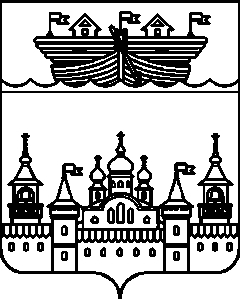 АДМИНИСТРАЦИЯЕГОРОВСКОГО СЕЛЬСОВЕТАВОСКРЕСЕНСКОГО МУНИЦИПАЛЬНОГО РАЙОНАНИЖЕГОРОДСКОЙ ОБЛАСТИПОСТАНОВЛЕНИЕ24 февраля 2021 года 	№ 13Об определении части территории, по реализации проекта инициативного бюджетирования «Вам решать!», «Наша инициатива», «Спил деревьев на кладбище д.Егорово»В соответствии с Федеральным законом от 06.10.2003 № 131-ФЗ «Об общих принципах организации местного самоуправления в Российской Федерации», заявления инициативной группы от 15 февраля 2021 года, администрация Егоровского сельсовета Воскресенского муниципального района Нижегородской области  постановляет:1.Определить часть территории, по реализации проекта инициативного бюджетирования «Вам решать!», «Наша инициатива», «Спил деревьев на кладбище д.Егорово» по адресу: Нижегородская область, Воскресенский район, в 600м восточнее от д.Егорово, в сторону Марий Эл.2.Настоящее постановление обнародовать путем вывешивания на информационном стенде в помещении администрации сельсовета  и разместить в информационно-телекоммуникационной сети «Интернет» на официальном сайте администрации Воскресенского муниципального района.3.Контроль за исполнением данного постановления оставляю за собой.4.Постановление вступает в силу со дня его обнародования.Глава администрации	Ю.А.Черняев